王娟简历王娟，女，中共党员，同济大学生物医学工程专业博士，副教授，博士研究生导师。主要从事胚胎生殖细胞的诱导分化，脂肪干细胞的临床应用等研究工作。目前，主持并完成国家自然科学基金青年基金1项，山东省自然科学基金项目面上项目1项，烟台市重点研发项目1项。在研山东省自然科学基金项目面上项目1项，海南省重点研发项目1项，海南省热带脑科学重点实验室开放课题1项，即墨人民医院横向课题1项。在国际权威期刊发表SCI论文十余篇。研究成果首位获得山东省高校自然科学奖三等奖1项，烟台市自然科学奖一等奖1项，滨州市自然科学奖二等奖3项，滨州市自然科学奖二等奖3项，及其它厅局级奖项多项。2021.06至今，海南医学院，教授2011年11月至2021.05，滨州医学院，生物技术专业，副教授2004年7月至2011年11月，滨州医学院，生物技术专业，讲师1.《免疫学》（本科 必须课）2.《普通生物学》（本科 限选课）3.《医学遗传学》（本科 限选课）1.胚胎生殖细胞的诱导分化及表观遗传机制研究2.脂肪干细胞的临床应用1.主持国家自然科学基金青年基金项目——“Sox2影响鸡胚胎生殖细胞神经系定向分化的表观遗传机制”（No.31401258，2015年1月－2017年12月）2.主持山东省自然科学基金面上项目——“DNA甲基化改变对Sox2基因影响鸡胚胎生殖细胞神经系定向分化的机制研究”（No.ZR2012BM006，2012年7月－2015年7月）3.主持山东省重点研发项目——“人源脂肪干细胞对骨关节炎的治疗及IGF-1的调节作用”（No.2022ZHGY089，2022年1月－2023年12月）。4.主持山东省教育厅项目——“胚胎生殖细胞自我更新过程中微环境的影响因素及其表观遗传修饰的研究”（No.J08LG53，2009年1月－2011年12月）。5.主持烟台市重点研发项目——“人源脂肪干细胞对骨关节炎的疗效及机制研究”（No.2018ZHGY089，2019年1月－2021年12月）。6.主持山东省自然科学基金面上项目——“人源脂肪干细胞对骨关节炎的疗效及机制研究”（No.ZR2019MH074，2019年07月－2022年07月）。7.主持即墨人民医院横向课题——“人源脂肪干细胞对骨关节炎的疗效及机制研究”（2021年04月－2022年12月）。8.主持海南省热带脑科学重点实验室开放课题——“人源脂肪干细胞的体外神经分化及对缺血性脑卒中小鼠行为学的影响”（2021年09月－2023年08月）。9. 主持海南省重点研发项目——“人源脂肪干细胞对骨关节炎的治疗及IGF-1的调节作用”（No. ZDYF2022SHFZ080，2022年03月－2024年03月）。1.主持滨州医学院教学研究课题“2011教学改革研究课题”—生物技术专业普通生物学实验教学内容的整合及创新研究（No. BYJY201105，2012年1月-2014年12月）Multiple gastrointestinal stromal tumors with exon 11 mutation of the c-KIT gene in a young male without family history. Huihui Zhou, Di Sun*, Ying Liu*, Weiyi Chen, Mengyao Liu, Chao Xie, Juan Wang. Int J Clin Exp Pathol 2020;13(7):1766-1770. (SCI, IF:0.337）Longer than 7 week usage of 3rd generation bisphosphonate of risedronate does not contribute to rat osteoporotic fracture. Chenghui Ke, Hongyun Li, Dobbs MB, Jian Wang, Juan Wang*, Shane Gao*, Lin Wang.*Clinical orthopaedics and related research. Adopted. (共同通讯) (SCI, IF:4.154）Human adipose-derived stem cells for the treatment of osteoarthritis in rabbits. Juan Wang, Chuanming. Chuanming Dong, Jian Wang, Shane Gao, Hongwen Zhu, Jun Xu. Cell Transplantation. Revised. (SCI, IF:3.30）Roles of Exosomes from Mesenchymal Stem Cells in Treating Osteoarthritis. Jian Wang#, Juan Wang#, Xuanxuan Guo, Zhanrong Kang, Lingbin Qi, Ying Yang, Jun Xu, Shane Gao. Cell Reprogramming. Adopted. (共同第一作者) (SCI, IF:1.788）Xia Jiang, Wenli Du, Zirong Xu∗, Juan Wang∗, and Weiwang Gu.∗Biological Safety and Antibacterial Properties of Chitosan Nanoparticles Against Staphylococcus aureus. Journal of Biomaterials and Tissue Engineering, 2018, (8): 857–862. (共同通讯) (SCI, IF:0.792）Juan Wang, Xia Jiang, Chunhua Li, Zhaojun Xu , and Jun Xu. An Experimental Study on Human Adiposed Derived Stem Cells for Treatment of Osteoarthritis. Journal of Biomaterials and Tissue Engineering, 2018 (8): 482–488. (SCI, IF:0.792）Juan Wang, Jixia Li, Jian Yang, Lianguo Zhang, Shane Gao, Fei Jiao, Maoli Yi, and Jun Xu. MicroRNA-138-5p regulates neural stem cell proliferation and differentiation in vitro by targeting TRIP6 expression. Molecular Medicine Reports, 2017, 16: 7261-7266. (SCI, IF:1.992）Xiao-min HUA, Juan WANG, Dong-meng QIAN, Jing-yi SONG, Hao CHEN, Xiu-li ZHU,Rui ZHOU, Yu-dan ZHAO, Xiu-zhi ZHOU, Ling LI, Li ZHANG, Xu-xia SONG, Bin WANG.  DNA methylation level of promoter region of activating transcription factor 5 in glioma, J Zhejiang Univ-Sci B (Biomed & Biotechnol), 2015 16(9):757-762.(SCI, IF:1.272）(共同第一作者)王 娟，张连国，李宁，雷鸣，马云，彭媛红，卞伟华. 麦胚凝集素慢病毒载体的构建及其对脂肪干细胞的感染, J South Med Univ, 2016, 36(9): 1242-1246.  Fei Jiao, Juan Wang, Zhao-lun Dong, Min-juan Wu, Ting-bao Zhao, Dan-dan Li, and Xin Wang. Human Mesenchymal Stem Cells Derived From Limb Bud Can Differentiate into All Three Embryonic Germ Layers Lineages. CELLULAR REPROGRAMMING, 2012, 14 (4): 324-333. (SCI, IF:3.792）(Co-author) Fei Jiao, Shi-yu Bai, Ying Ma, Zhong-hai Yan, Zhen Yue, Yuan Yu, Xin Wang, Juan Wang.  DNA Methylation of Heparanase Promoter Influences Its Expression and Associated with the Progression of Human Breast Cancer. PLOS ONE. 2014; 9(3):92190-92202. (SCI, IF:4.092） (correspongding author)Fei Jiao, Xin Wang, Zhonghai Yan, Changfu Liu, Zhen Yue, Zunling Li, Ying Ma, Youjie Li, and Juan Wang. Effect of Dynamic DNA Methylation and Histone Acetylation on cPouV Expression in Differentiation of Chick Embryonic Germ Cells. Stem Cells and Development. 2013; 22(20):2725-2735 (SCI, IF::3.730）(correspongding author)Wang J, Jiao F, Pan XH, Xie SY, Li ZL, Niu XH, Du LX. Directed differentiation of chick embryonic germ cells into neural cells using retinoic acid induction in vitro. Journal of Neuroscience Methods ,2009;177(1):168-176. (SCI, IF:2.295)Wang J, Wang XF, Zhang LG, Xie SY, Li ZL, Li YJ, Lie HH, Jiao F. Involvement of the mitochondrial pathway in p53-independent apoptosis induced by p28GANK knockdown in Hep3B cells. Cytogenetic and Genome Research, 2009;125(2):87-97. (SCI, IF:1.729)Wang J , Wang XF, Xie SY, Yan ZH, Li ZL, Li YJ, Wang L, Jiao F. p53 Status and its prognostic role in extrahepatic bile duct cancer: A meta-analysis of published studies. Dig Dis Sci., 2011;56(3):655-662. (SCI, IF:1.838)16. Wang X, Jiao F, Wang QW, Wang J, Yang K, Hu RR, Liu HC, Wang HY, Wang YS. Aged black garlic extract induces inhibition of gastric cancer cell growth in vitro and in vivo. Mol Med Report. 2012;5(1):66-72. (SCI, IF:2.22)17. Fei Jiao, Juan Wang, Zhao-lun Dong, Min-juan Wu, Ting-bao Zhao, Dan-dan Li, and Xin Wang. Human Mesenchymal Stem Cells Derived From Limb Bud Can Differentiate into All Three Embryonic Germ Layers Lineages. Cellular Reprogramming.2012;14(4):324-333(SCI, IF:2.265, 共同第一作者)18. Wang J, Yu Y, Ma Y, Wang YS, Jiao F. Culture and cryopreservation of shouguang black chicken fibroblasts. Agriculture Science and Technology, 2008,9(6):136-141.19.王娟，潘效红，杜立新. 体外诱导鸡胚胎生殖细胞分化为神经干细胞。动物学报；2008,54(5):855-861.(CA收录)20. 王娟，于媛，马云，王跃嗣，焦飞. 寿光黑鸡成纤维细胞的培养与冷冻保存。安徽农业科学；2009,37(6):2521-2523.21. 王娟，孔祥华，杜立新. 鸡胚原始生殖细胞在鼠胚成纤维饲养层上的生长。生物技术通讯；2007,18(1):54-57.22. 王娟, 杨娜娜, 杜立新. 从原始生殖细胞分离克隆鸡胚胎生殖细胞的研究。中国生物工程杂志；2004,4(9): 69-73.23. 王娟，杜立新.影响鸡原始生殖细胞分离克隆因素的研究。实验生物学报；2004，37(3):247-250. (CA收录)24. 王娟, 焦飞 于媛 潘效红 马云. 不同培养条件对鸡胚胎生殖细胞Oct4启动子DNA甲基化的影响。生物技术通报；2012,4:118-121.25. 王娟，焦飞，于媛.普通生物学综合性实验教学的探索和实践，滨州医学院学报，2014，37（6）：475-476.26. 王娟，张连国，马云，卞伟华.麦胚凝集素慢病毒载体的构建及其表达的研究. 滨州医学院学报，2016，39（2）：92-95.27. 焦飞，王娟，李尊岭，马颖，于媛.岳真医学科研的可重复性与转化医学——从生命的复杂性谈起.医学与哲学：A，2012，9：21-23.（通讯作者）28. 焦飞，王娟，谢书阳，于媛，李有杰，刘长福，从混沌角度浅谈凋亡悖论. 医学与哲学：B，2011，32(6)：58-60.（通讯作者）29. 焦飞，王娟，马颖，岳真，于媛.当前高校教师教学、科研态度的网络调查解析.医学与哲学：A，2015，1：14-16.30. 焦飞，王娟，马颖，于媛，岳真.大数据时代背景下的医学思考——转化医学新趋势前瞻. 医学与哲学：A，2014，11：1-3.（通讯作者）31. 焦飞，王娟，马颖，于媛，李有杰，岳真.医学生物化学多维互动教学的实践与思考. 西北医学教育，2014，4：719-721.（通讯作者）2021年9月，第四届山东省大学生生物科技创新创业大赛二等奖，第一位2020年11月，山东省大学生生物实验技能大赛二等奖，第一位2017年7月，滨州市自然科学优秀学术成果二等奖，项目名称：DNA甲基化改变对Sox2基因影响鸡胚胎生殖细胞神经系定向分化的机制研究，第一位2013年9月，滨州市自然科学优秀学术成果二等奖，项目名称：P53状态及其在肝外胆管癌预后中的作用：在已发表的研究中的荟萃分析，第一位2012年12月，山东高等学校优秀科研成果奖自然科学类三等奖，项目名称：不同来源胚胎干细胞的分化潜能及表现遗传研究”，第一位2012年12月，滨州市自然科学优秀学术成果三等奖，项目名称：不同培养条件对鸡胚胎生殖细胞OCT4启动子DNA甲基化的影响，第一位2012年6月，2011年度滨州医学院优秀科技论文奖一等奖，项目名称：P53状态及其在肝外胆管癌预后中的作用：已发表研究的荟萃分析，第一位2011年12月，第十届滨州市青年科技奖，项目名称：Directed differentiation of chick embryonic germ cells into neural cells，第一位2011年8月，烟台市第十三届自然科学优秀学术论文一等奖，项目名称：Directed differentiation of chick embryonic germ cells into neural cells，第一位2010年5月，滨州医学院优秀科技论文奖二等奖，项目名称：Involvement of the Mitochondrial Pathway in p53-Independent Apoptosis Induced by p28GANKKnockdown in Hep3B Cells，第一位2010年5月，滨州医学院优秀科技论文奖三等奖，项目名称：体外诱导鸡胚胎生殖细胞分化为神经干细胞，第一位2010年5月，滨州医学院优秀科技论文奖一等奖，项目名称：Directed differentiation of chick embryonic germ cells into neural cells using retinoic acid induction in vitro.第一位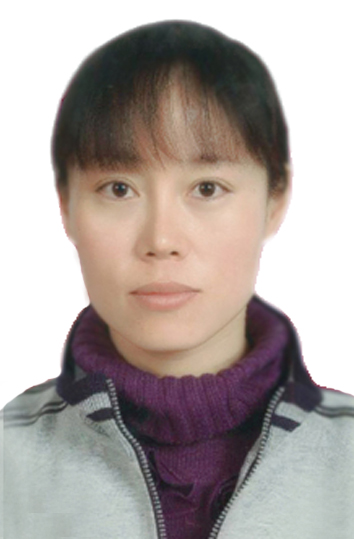 王娟同济大学医学院生物医学工程专业博士，教授联系电话：13854599579电子邮箱：1310619@tongji.edu.cn个人简介：工作经历：主讲课程：研究方向：科研项目：教改课题：代表性论文及专利：荣誉获奖：